ACTIVIDADES A REALIZAROrganizar, dirigir y controlar la intendencia de la administración publica municipal.Tramitar los nombramientos, remociones, renuncias, licencias y jubilaciones de los funcionarios y trabajadores de la administración publica municipal.Emitir disposiciones, circulares y acuerdos que permitan el desarrollo eficaz de la administración publica municipalTramitar en tiempo y forma las remuneraciones de los trabajadores de base, confianza y por temporalidad.DATOS DE LAS ACTIVIADES GENERADAS	Lo que se cuantifica en esta área, son los numero de pagos generados por quincena a cada trabajador.EMPLEADOSEMPLEADOSEMPLEADOSQuincenaBase/ConfianzaEventuales15-oct-181913031-oct-181924815-nov-181942430-nov-181923415-dic-181913431-dic-1819131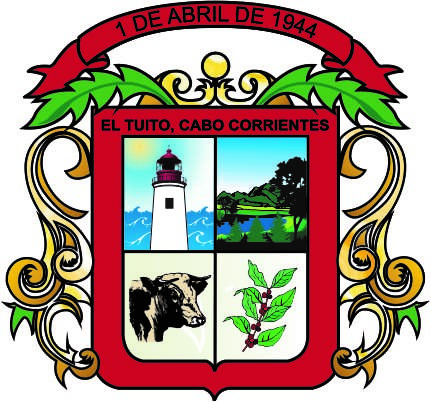 